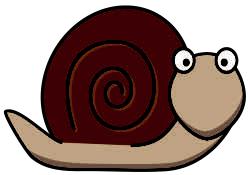 The snail wants to see more of the world.Imagine you are the Snail in the story and you could choose a place to visit with the Whale. Where would you go? Draw a picture of where you would go next.Draw and write about 4 different things the snail sees on her new travels.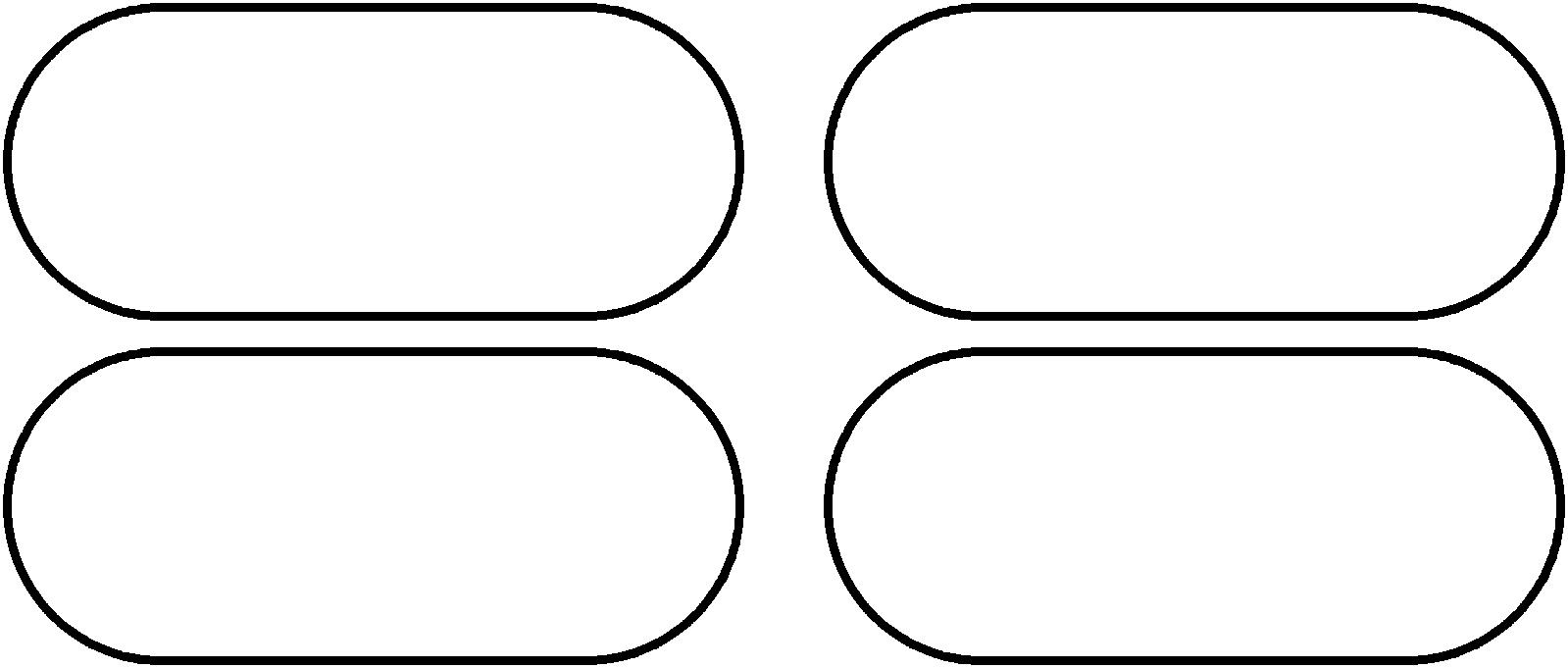 What is the snail like?Look at the pictures and the words in the book. Can you find words todescribe the snail?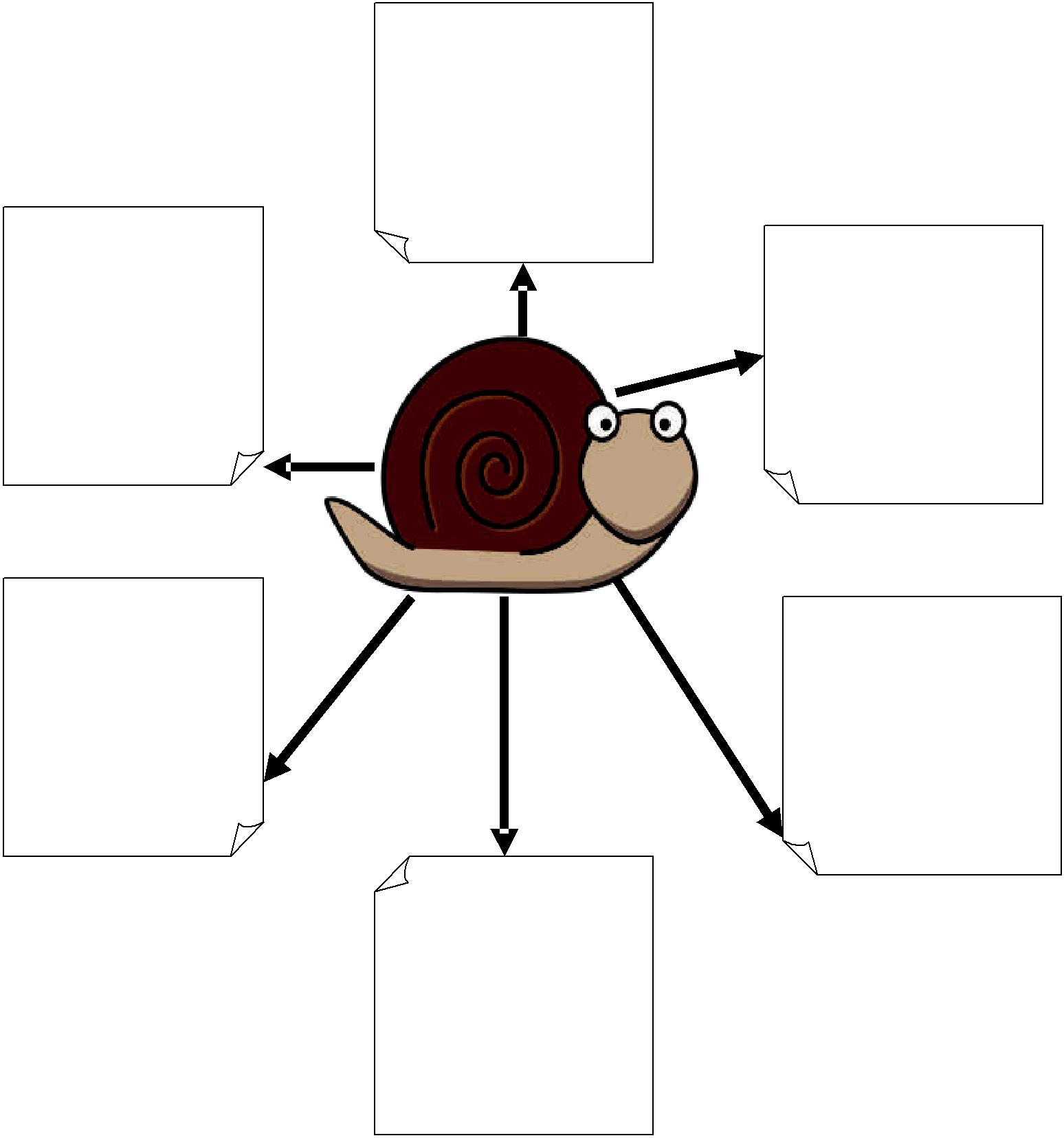 